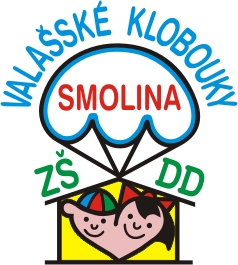 Dětský domov, Základní škola a Praktická škola Valašské Klobouky - SmolinaInformace o možnosti středního vzdělávání pro žáky v Praktické škole dvouleté Valašské Klobouky - SmolinaSkončilo Vaše dítě Základní školu praktickou nebo speciální školu a chcete, aby nadále studovalo? Máme pro Vás řešení – naši PRAKTICKOU ŠKOLU DVOULETOU s možností ubytování na internátu.Co nabízíme? Získat střední vzdělání žákům se speciálními vzdělávacími potřebami, případně žákům s více vadami, kteří nemohou být vzděláváni na jiném typu střední školy.Forma vzdělání? Denní s možností ubytování na internátu a stravování. Způsob ukončení?  Závěrečnou zkouškou; dokladem o dosažení stupně vzdělání je vysvědčení o závěrečné zkoušce.Uplatnění žáka? Uplatnění při pomocných pracích pro oblast služeb a výroby.Vzdělávací obor?  78-62-C/02Případní zájemci  mohou i se svými rodiči/zákonnými zástupci školu  navštívit denně v době od 8.00 hod. - 14.00 hod nebo dle telefonické domluvy  kdykoliv odpoledne.Informace o studiu na Praktické škole dvouleté Vám poskytnou pracovníci školy osobně, popř. telefonicky.Kontakt:Dětský domov, Základní škola a Praktická škola Valašské Klobouky, Smolina 16, Valašské Klobouky 766 01Vyřizuje: Mgr. Klára ZvoníčkováTel: 577 008 770E-mail: dd.sborovna@seznam.czWeb: www.ddsmolina.cz